ALCALDIA MUNICIPAL DE SANTA ISABEL ISHUATAN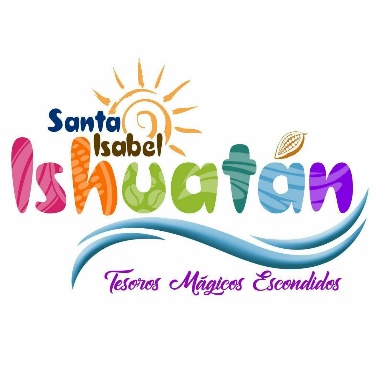 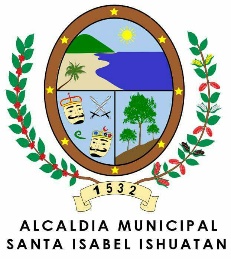 SERVICIO: ESCUELA MUNICIPAL DE FUTBOL AÑO 2020Servicio Requisito Edad Dirección Horario Pasos a Seguir Tiempo de espero Costo$Alumnos en EMFTener la posibilidad de Asistir a entrenos Estadio Municipal Siriaco Guevara Santa Isabel Ishuatán Lunes a Viernes  Fotocopias de Dui de Padre /Responsable como una autorización Dos horas lo que dure el entreno y partidos       GRATUITONivel 38 años a 11 añosEstadio Municipal Siriaco Guevara Santa Isabel IshuatánMartes y Jueves 8:30 am a 10:30 am Fotocopias de Dui de Padre /Responsable como una autorizaciónDos horas lo que dure el entreno y partidosGRATUITONivel 411 años a 13 años Estadio Municipal Siriaco Guevara Santa Isabel IshuatánMartes y Jueves8:30 am a 10:30 amMiercoles de 2:00 pm a 4:30 pmFotocopias de Dui de Padre /Responsable como una autorizaciónDos horas lo que dure el entreno y partidosGRATUITONivel 513 años a 15 años Estadio Municipal Siriaco Guevara Santa Isabel IshuatánMartes y Jueves 8:30 am a 10:30 amFotocopias de Dui de Padre /Responsable como una autorizaciónDos horas lo que dure el entreno y partidosGRATUITONivel 615 años a 17 años Estadio Municipal Siriaco Guevara Santa Isabel IshuatánMartes y Jueves8:30 am a 10:30 amMiercoles de 2:00 pm a 4:30 pmFotocopias de Dui de Padre /Responsable como una autorizaciónDos horas lo que dure el entreno y partidosGRATUITOEquipo FemeninoCualquier edad con capacidad Estadio Municipal Siriaco Guevara Santa Isabel IshuatánViernes2:00 pm a 4: 00 pmEn caso de ser menor de edad, presentar Fotocopia de DUI del responsableDos horas lo que dure el entreno y partidosGRATUITO